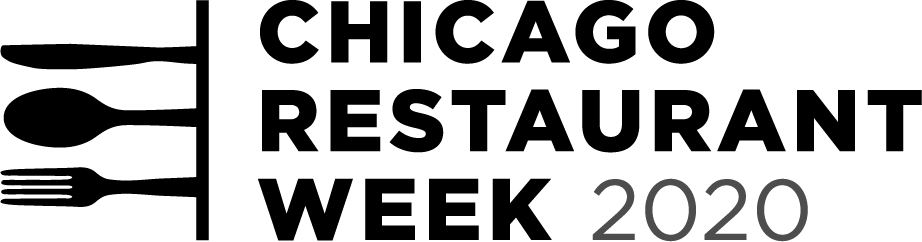 January 24 - February 9, 2020INSERT RESTAURANT NAME OR LOGOLunch Menu | $24Add courses here:The Restaurant Week menu is for each guest to enjoy individually. 
Beverage, tax and gratuity not included.Gluten Free or Vegetarian items must be indicated on the menu if you are offering them. 